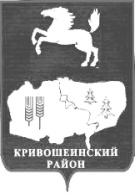 АДМИНИСТРАЦИЯ КРИВОШЕИНСКОГО РАЙОНА                                                              ПОСТАНОВЛЕНИЕ30.01.2014                                                                                                                                       № 45с. КривошеиноТомской области                   В целях реализации  постановления  Администрации  Кривошеинского района  от 25.12.2013 № 955 «Муниципальная поддержка кадрового обеспечения предприятий агропромышленного комплекса Кривошеинского района на 2014-2016г.г.» ПОСТАНОВЛЯЮ:1.Утвердить Положение о порядке  и условиях предоставления социальных выплат в рамках реализации муниципальной программы « Муниципальная поддержка кадрового обеспечения предприятий агропромышленного комплекса Кривошеинского района на 2014-2016г.г.». ( Приложение №1)2. Утвердить форму договора о предоставлении  социальной выплаты молодому специалисту  Кривошеинского района.  (Приложение №2).3. Настоящее постановление подлежит размещению на официальном сайте муниципального образования  Кривошеинский район в сети Интернет и в сборнике нормативных актов Администрации Кривошеинского района.4. Контроль  за  исполнением настоящего постановления  возложить на  заместителя Главы муниципального образования по экономическим вопросам, реальному сектору экономики и инновациям  А.М. Архипова. (Глава Администрации)                                                                                       А.В.РазумниковПетроченко Наталья ЕгоровнаУправление финансовПрокуратураУправление социально-экономического развития селаБухгалтерия Библиотека Предприятия АПК по спискуПриложение №1                                                                                                        к постановлению Администрации                                                                                                         Кривошеинского района                                                                                                        от 30.01.2014  №  45Положение  о  порядке и условиях  предоставления социальных выплат в рамках реализации муниципальной программы « Муниципальная поддержка кадрового обеспечения предприятий агропромышленного комплекса Кривошеинского района на 2014-2016 г.г.».                                                1. Общие положения1.1.  Положение   о  порядке и условиях  предоставления социальных выплат в рамках реализации муниципальной программы  « Муниципальная  поддержка кадрового обеспечения предприятий агропромышленного комплекса Кривошеинского района на 2014-2016г» определяет порядок и условия  осуществления за счет средств районного бюджета социальных выплат, предусмотренных муниципальной программой,  молодым специалистам предприятий агропромышленного комплекса Кривошеинского района.1.2. Настоящее Положение регулирует  взаимоотношения  между исполнительно- распорядительным органом муниципального образования – Администрацией Кривошеинского района (далее -  Администрация),  предприятиями   агропромышленного комплекса Кривошеинского района  (далее –  предприятия  АПК),  молодыми специалистами  (далее - специалисты). 1.3.Основные понятия, используемые для целей настоящего Положения- Предприятия агропромышленного комплекса  -   организации,  зарегистрированные   в установленном порядке на территории Кривошеинского района, и  производящие сельскохозяйственную продукцию, осуществляющие её первичную и последующую (промышленную) переработку и реализующие эту продукцию, при условии, что в общем доходе от реализации товаров (работ, услуг) таких организаций доля дохода от реализации произведенной ими сельскохозяйственной продукции, включая продукцию её первичной переработки, произведенную ими из сельскохозяйственного сырья собственного производства, составляет не менее 50 процентов.- Молодые специалисты - лица в возрасте до 35 лет, окончившие образовательные учреждения высшего или среднего профессионального образования, принятые на работу и заключившие трудовые договора на срок не менее пяти лет  с  предприятиями  агропромышленного комплекса Кривошеинского района. 1.4. Муниципальная поддержка  специалистам     предприятий АПК  оказывается по следующим направлениям:- ежемесячная доплата к заработной плате;- разовая социальная выплата на хозяйственное обзаведение. 2. Порядок , выплаты  ежемесячной доплаты к заработной плате специалисту, принятому на работу в предприятия  АПК  за счет средств районного бюджета 2.1.  Выплата  ежемесячной доплаты к заработной плате осуществляются  специалистам предприятий АПК, срок выплаты по которым не истек по ранее принятым нормативным актам Кривошеинского района, подлежат  выплате в полном объеме в размере:- специалисту с высшим образованием 3300 рублей; - специалисту с среднем профессиональном образованием 1650 рублей. 2.2. Основанием для  выплаты  ежемесячной доплаты к заработной плате является ранее заключенный  договор между  Администрацией,   Работодателем и   Специалистом. 2.3. Доплата выплачивается   специалисту за каждый месяц, отработанный в  предприятии АПК. 2.4.  Основанием для выплаты настоящей ежемесячной  доплаты к заработной плате является  выписка из табеля выходов на работу специалиста в  предприятия АПК, представленная в установленном порядке  предприятием АПК  в  Администрацию. 2.5.  В случае расторжения трудового договора с  предприятием  АПК  выплата ежемесячной доплаты  специалисту  прекращается, при этом выплата ежемесячной доплаты за не полностью отработанный месяц не производится. 2.6. Выплата ежемесячной доплаты к заработной плате   специалисту приостанавливается на период:- отпуска по беременности и родам;- отпуска по уходу за ребенком;2.7.  Выплата ежемесячной доплаты к заработной плате   специалисту приостанавливается с первого числа месяца, в котором наступило одно из событий, указанных в пункте 2.6 настоящего Положения, и  возобновляется на оставшийся период с 1-го числа месяца, следующего за месяцем, в котором  специалист приступил к работе. 2.8.  Получение  Администрацией   документа, подтверждающего расторжение трудового договора с специалистом, является основанием для расторжения в одностороннем порядке договора.2.9.  Администрация производит выплату ежемесячной доплаты к заработной плате   специалисту  на оставшийся период в случаях: - расторжения работником трудового договора с  предприятием АПК на основании пункта 7 части первой статьи 77 Трудового кодекса Российской Федерации в связи с переводом в другое предприятие АПК на  должность специалиста;- прекращения трудовых отношений с  предприятием АПК  в виду его ликвидации или банкротства и трудоустройства работника в другое предприятие АПК в течение месяца, с даты прекращения трудовых отношений с первым предприятием АПК. (в редакции постановления Администрации Кривошеинского района от 15.12.2014 № 841)3. Порядок  назначения и выплаты за счет средств районного бюджета  разовой   социальной выплаты  на хозяйственное обзаведение специалисту, принятому на работу в предприятия  АПК.3.1. Специалисту,  заключившему трудовой договор  с предприятиями  АПК  на срок не менее пяти лет,  выплачивается   разовая социальная выплата  на хозяйственное  обзаведение.3.2.  Разовая  социальная выплата  на хозяйственное обзаведение  выплачивается специалисту,  в следующих размерах: -  в сумме 16500 рублей выплачивается  специалисту, отработавшему   в предприятиях  АПК   более 1 года  и заключившему договор  о  предоставлении льгот и социальных гарантий специалисту с Администрацией ,  предприятием АПК   в 2012, 2013 годах ; - в сумме 20000 рублей специалисту, отработавшему 1 год в  предприятиях  АПК и заключившему договор  о социальной  выплате  с Администрацией ,  предприятием АПК   в 2014 -2015 годах;3.3. Для предоставления  разовой социальной выплаты  на хозяйственное обзаведение, предусмотренной программой,   предприятие АПК  подает в Администрацию  следующие документы:	- ходатайство от предприятия АПК, в  котором  работает специалист;	- копию паспорта, заверенную руководителем  предприятия АПК ;	- копию документа об образовании, заверенную руководителем   предприятия АПК;	- копию трудового договора, заверенную руководителем   предприятия АПК; 	- реквизиты расчетного счета, открытого  специалистом в российской кредитной организации, подписанную  специалистом.3.4. Администрация в лице его структурного подразделения Управления  социально-экономического развития села Администрации района  проверяет полученные документы, формирует личные дела и не позднее 10 рабочих дней со дня регистрации ходатайства, передает документы на рассмотрение комиссии по реализации жилищных программ Администрации Кривошеинского района.3.5.  Комиссия  в течение 30 дней со дня поступления документов рассматривает их и принимает решение о предоставлении или об отказе в предоставлении  разовой социальной выплаты на хозяйственное обзаведение. 3.6. Решение об отказе в предоставлении разовой  социальной выплаты, предусмотренной программой, принимается  комиссией  в случаях отсутствия у   специалиста права на получение разовой социальной выплаты  на хозяйственное обзаведение либо непредставления документов, указанных в пункте 3.3. настоящего положения, в полном объеме. 3.7. Администрация  в  течение 10 рабочих дней  уведомляет   предприятия АПК,  которые предоставили личные дела специалистов, о решении комиссии о назначении  разовой  социальной выплаты  на хозяйственное обзаведение либо об отказе в его назначении, с указанием причины отказа.3.8.  В случае принятия решения  о предоставлении разовой  социальной выплаты на хозяйственное обзаведение,   заключается договор о предоставлении социальной выплаты между Администрацией ,  предприятием АПК  и специалистом.3.9. Администрация района осуществляют расчеты по выплате разовой   социальной выплаты на хозяйственное обзаведение   специалисту, на  основании распоряжения  Администрации Кривошеинского района.3.10.  В случае нарушения условий, установленных  при предоставлении  разовой социальной выплаты на хозяйственное обзаведение, Администрация  направляет специалисту, получившему  разовую социальную выплату на хозяйственное обзаведение, письменное мотивированное уведомление с   требованием о возврате денежных средств. Уведомление должно  быть направлено в течение 10 рабочих дней  со дня обнаружения нарушения.  В течение 30 дней с  даты получения письменного уведомления о возврате  средств, специалист, получивший  разовую социальную выплату  на хозяйственное обзаведение осуществляет возврат полученной социальной выплаты  в районный бюджет по платежным реквизитам, указанных в уведомлении.3.11. В случае, если получатель  разовой социальной выплаты на хозяйственное обзаведение  не возвратил  социальную выплату в установленный срок или возвратил не в полном объеме, Администрация   обращается в суд с заявлением о взыскании денежных средств, затраченных на предоставление  разовой социальной выплаты, в полном объеме в доход  районного бюджета в соответствии с законодательством Российской Федерации. 3.12. В случае расторжения трудового договора с  предприятиями АПК  по инициативе специалиста  в течение пяти лет с даты заключения  трудового договора, средства  районного  бюджета, выделенные на  разовую  социальную выплату  на хозяйственное обзаведение  подлежат возврату в  районный  бюджет в полном объеме, за исключением следующих случаев:1) расторжение трудового договора с  предприятием АПК  на основании пунктов 1, 2 и 4 части первой статьи 81 Трудового кодекса Российской Федерации;2) прекращения трудового договора по основаниям, предусмотренным статьей 83 Трудового кодекса Российской Федерации.3.13. Получение  Администрацией   документа, подтверждающего расторжение трудового договора с специалистом по инициативе  специалиста, является основанием для предъявления требования о возврате выделенных средств в  районный  бюджет в полном объеме.4. Администрация района  один раз в полугодие (по состоянию на 1 января – до 1 февраля и по состоянию на 1 июля – до 1 августа отчетного года) представляют в Управление финансов  Администрации Кривошеинского района  отчет  об исполнении  средств  выделенных на социальную выплату  специалистам.                                                                                                               Приложение № 2                                                                                                к постановлению Администрации                                                                                              Кривошеинского района                                                                                              от  30.01.2014    №  45                                                                Договоро предоставлении    социальной выплаты   молодому специалисту  Кривошеинского района  _______ 20                                                                                                 с. КривошеиноАдминистрация (исполнительно- распорядительный орган муниципального образования) -  Администрации Кривошеинского района, в лице Главы Кривошеинского района (Главы Администрации) Ф.И.О.  , действующего на основании Устава, именуемый в дальнейшем  «Администрация» с одной стороны и  предприятие агропромышленного комплекса Кривошеинского района,  в лице  Ф.И.О. руководителя действующего на основании Устава, именуемого в дальнейшем «Работодатель»,  и  Ф. И.О специалиста проживающего по адресу,    именуемый  «Специалист», с другой стороны, заключили настоящий договор о нижеследующем:1.  Предмет договор1.1. «Работодатель» представляет «Специалисту» рабочее место (наименование предприятия агропромышленного комплекса)  в качестве специалиста __________.1.2. «Специалист» принимает на себя обязательства надлежащим образом выполнять должностные обязанности по указанной специальности и не нарушать производственную дисциплину.1.3.  «Администрация» обязуется предоставлять социальную выплату   «Специалисту» на основании постановления Администрации Кривошеинского района    от 25 12.2013 № 955 « Муниципальная поддержка кадрового обеспечения предприятий агропромышленного комплекса Кривошеинского района на 2014-2016 г.г.».1.4. «Администрация» «Специалисту» выплачивает  разовую социальную выплату  на хозяйственное  обзаведение  в сумме  _____ рублей.Права и обязанности сторон2.1. «Работодатель» обязан заключить со «Специалистом» трудовой договор сроком на 5 лет.2.2. «Специалист», получивший  разовую социальную выплату  на хозяйственное обзаведение    из средств  районного бюджета обязан отработать в хозяйстве  не менее 5 лет.2.3.«Администрация» выплачивает «Специалисту» бюджетные средства по  ходатайству  руководителя предприятия агропромышленного комплекса, с предоставлением:- копии паспорта;- копии документа об образовании;           - копии трудового договора;- реквизитов расчетного счета.3. Ответственность сторон3.1.  «Работодатель» обязан предоставить «Специалисту» рабочее место, а     в 	случае сокращения численности штатов или реорганизации предприятия АПК - 	предоставить работу в рамках предприятия АПК3.2. В случае расторжения трудового договора с предприятием  агропромышленного комплекса по инициативе работника в течение  пяти лет с даты заключения трудового договора средства районного бюджета, выделенные на социальную выплату на хозяйственное обзаведение подлежат возврату в районный бюджет в полном объеме, за исключением                                                                                                                   а) расторжение трудового договора с предприятиями агропромышленного комплекса на основании пунктов 1,2 и 4 части первой статьи 81 Трудового кодекса Российской Федерации;        б) прекращение трудового договора по основаниям, предусмотренным статьей 83 Трудового кодекса Российской Федерации.3.5. В случае отказа добровольно возвратить полученную разовую социальную  выплату на хозяйственное обзаведение   в бюджет района «Администрация»  обращается в суд.3.7.  Стороны несут ответственность за невыполнение или ненадлежащие выполнение взятых на себя обязательств в соответствии с действующим законодательством РФ.4. Прочие условия4.1. Все споры решаются сторонами путем переговоров, в случае разногласий в судебном порядке.4.2. Настоящий договор вступает в силу    с момента его подписания.4.3. Договор, может быть, расторгнут досрочно по соглашению сторон.   4.4.При расторжении трудового договора по инициативе «Специалиста» или  «Работодателя» стороны в течение 10 дней должны уведомить «Администрацию» о причине расторжения трудового договора, а также решить вопрос о возврате денежных средств, полученных  специалистом.4.5. Договор составлен в 4-х экземплярах, для каждой из сторон и один экземпляр находится в бухгалтерии администрации.5. Юридические адреса сторон«Администрация»636300 с. Кривошеиноул. Ленина, 26Глава Кривошеинского района(Глава Администрации)                                                             «Работодатель» Юридический адрес Руководитель предприятия агропромышленного комплекса«Специалист»Домашний адрес